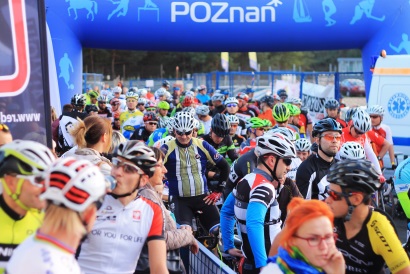 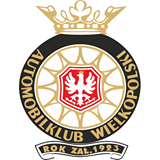 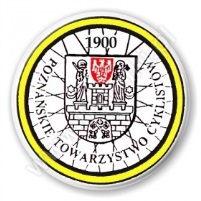                                           V WYŚCIG KOLARSKI      O  PUCHAR PREZESA AUTOMOBILKLUBU WIELKOPOLSKIEGO        Godz.10.30 jazda indywidualna na czas     Godz.14.00  wyścig ze startu wspólnego1.Organizator:Poznańskie Towarzystwo Cyklistów.2.WspółorganizatorAutomobilklub Wielkopolski.3.Termin i miejsce:31 lipca 2016r. „Tor Poznań”4.Zgłoszenia:Warunkiem zgłoszenia jest prawidłowe wypełnienie formularza zgłoszeniowego znajdującego się na stronie www.speedtimecycling.eu   Zgłoszenia o których mowa wyżej będą przyjmowane do dnia 29 lipca br.Uwaga: zapisujemy się na dwa odrębne wyścigi.5.Opłaty startowe:Wg. uchwały KMPZKol, w biurze wyścigu . Biuro  czynne w dniu wyścigu od godz. 9.00 do 10.00 dla zawodników jazdy indywidualnej na czas , oraz w godz. od 12.00  do 13.30 dla zawodników ze startu wspólnego.6.Uczestnictwo:a. Wypełnienie i przesłanie formularza zgłoszeniowego znajdującego się na stronie internetowej www.speedtimecycling.eu
b. Dokonanie opłaty startowej w biurze wyścigu.
c. Prawo startu w wyścigu mają zawodnicy posiadający sprawny rower oraz kaske. Każdy uczestnik startuje na własną odpowiedzialność .
f. Każdy uczestnik jest bezwzględnie zobowiązany do jazdy, na całej trasie wyścigu , w zapiętym kasku sztywnym. Jazda bez kasku lub z rozpiętym kaskiem równoznaczna jest z dyskwalifikacją uczestnika.
g. Wszyscy uczestnicy wyścigu są zobowiązani do przestrzegania niniejszego regulaminu.
7.Zasady przeprowadzenia wyścigów:
a. Zostaną przeprowadzone dwa odrębne wyścigi , jazda indywidualna na czas oraz ze startu wspólnego.godz.  10.30 – jazda indywidualna na czas         -  12km. godz.  14.00 – kat. Cyklo+M30+M40                   -  82km..godz.  15.45 – kat. M50+M60+Kobiety „open”  - 61km.  godz.  16.00 -  kat. M70+M80                                - 41km.b. Kolejności startu w jeździe indywidualnej na czas odbywać się będą wg. kategorii , od najmłodszej do najstarszej , zgodnie z harmonogramem wywieszonym w biurze wyścigu. 
c. Każdy uczestnik zgłoszony do wyścigu otrzyma w pakiecie numer startowy wraz z chipami,  mocowany w miejscu umożliwiającym swobodny odczyt . Wzory mocowania numeru startowego będą umieszczone w biurze zawodów. Brak numeru lub nieprawidłowe mocowanie jest równoznaczne z dyskwalifikacją uczestnika imprezy.
e. W przypadku defektu „runda wolna”.
d. Uczestnicy podczas imprezy zobowiązani są do przestrzegania niniejszego regulaminu oraz jazdy fair play.e. Wyścig zostanie przeprowadzony zgodnie z przepisami UCI. , PZKol. oraz KMPZKol.f. Dekoracja jest przewidziana na godz.17.308.Nagrody i świadczenia:W poszczególnych kategoriach , za miejsca I do III medale ,  puchary, upominki.
Obsługa sędziowska .
Pomiar czasu i fotofinisz
Ubezpieczenie od NNW podczas trwania maratonu.Zabezpieczenie medyczne.Posiłki w postaci obiadu . Kawiarnia czynna w godz.12.00 do 17.009.Postanowienia końcowe:a. Organizator nie ponosi odpowiedzialności za wypadki losowe zaistniałe podczas dojazdu uczestników na imprezę i powrotu z niej oraz w trakcie trwania wyścigu.
b. Każdy uczestnik bierze udział w imprezie na własną odpowiedzialność.
c. Organizator nie ponosi odpowiedzialności materialnej za rzeczy zaginione w trakcie trwania maratonu.
d. Wyścig odbędzie się bez względu na warunki atmosferyczne.
e. Wszyscy uczestnicy zobowiązani są do nie zaśmiecania trasy maratonu oraz do szczególnej troski o środowisko naturalne,
f. Uczestnik imprezy wypełniając i podpisując "Formularz Zgłoszeniowy" akceptuje warunki niniejszego Regulaminu  i wyraża zgodę na wykorzystanie i przetwarzanie swoich danych osobowych w bazach danych organizatora  w celach marketingowych oraz umieszczenie na stronach internetowych imienia, nazwiska, roku urodzenia oraz miasta zamieszkania (zgodnie z ustawą z dn. 29 sierpnia 1997r. o ochronie danych osobowych: tj. Dz. U. z 2002r. Nr 101, poz. 926 z późn. zm.) oraz na otrzymywanie informacji drogą elektroniczną zgodnie z ustawą z dnia 18 lipca 2002r. o świadczeniu usług drogą elektroniczną (Dz. U. Nr 144, poz. 1204 z późn. zm.). Każdy uczestnik ma prawo wglądu do swoich danych oraz do ich poprawiania.
g. Trasa wyścigu jest zamknięta dla ruchu drogowego.h. Najbliższy szpital - Poznań ul. Lutycka.
i. Organizator z Sędzią Głównym, tworzący Komisję Sędziowską zastrzegają sobie prawo do interpretacji niniejszego regulaminu.Spiker zawodów – red. Piotr Kurek      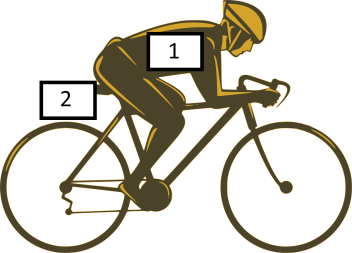 